SAT RAZREDNIKA  2.4.2020.CEZAROVA ŠIFRA – Testiraj svoju vještinu šifriranja. 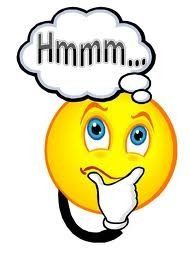 Pri šifriranju se ne koriste hrvatska dvoslova dž, lj i nj pa nam preostaje 27 slova abecede.Šifriranje poruka, kako bi ostale skrivene, koristilo se još od antičkog doba. Najstarije šifrirane poruke potječu iz starog Egipta. Razni oblici šifriranja pronalaze se u različitim kulturama, od Stare Grčke i  Indije pa sve do Perzije.Prvi poznata naprava za šifriranje je Cezarov  šifrarnik kojim je Julije Cezar prenosio tajne poruke svojim generalima. Koristio je vrlo jednostavan i danas najrasprostranjeniji način šifriranja. Napisao bi poruku, a zatim prepisao tekst, i to tako da bi svako slovo u tekstu zamijenio onim koje je tri mjesta dalje u abecedi. Koristeći Cezarovu šifru i svoje „male sive stanice", odgonetni što sam napisala.UTHEČ    ....a sada malo teže:   VNSOČ  RČ  FČOMLRŽ  MH  ISTČ!Napiši  šifrirane poruke članovima svoje obitelji. Zabavite se!abcčćdđefghijklmnoprsštuvzžČĆDĐEFGHIJKLMNOPRSŠTUVZŽABC